Załącznik do Uchwały nr 5/III/2017 Zarządu SPD „Tęcza” z dnia 25.05.2017 r.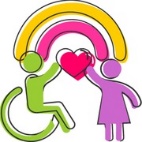 REGULAMIN OPŁACANIA SKŁADEK CZŁONKOWSKICHW STOWARZYSZENIU POMOCY DZIECIOM „TĘCZA” W OŁAWIE§ 1Regulamin określa tryb, terminy, sposób i warunki opłacania składek członkowskich na rzecz Stowarzyszenia Pomocy Dzieciom „Tęcza” w Oławie.Ilekroć w regulaminie jest mowa o: Stowarzyszeniu lub SPD „Tęcza” - należy przez to rozumieć Stowarzyszenie Pomocy Dzieciom „Tęcza” w Oławie, Zarządzie - należy przez to rozumieć Zarząd Stowarzyszenia Pomocy Dzieciom „Tęcza” w Oławie,składce - należy przez to rozumieć składkę członkowską,regulaminie - należy przez to rozumieć niniejszy REGULAMIN OPŁACANIA SKŁADEK CZŁONKOWSKICH W STOWARZYSZENIU POMOCY DZIECIOM „TĘCZA” W OŁAWIE. Regulamin uchwala Zarząd Stowarzyszenia Pomocy Dzieciom „Tęcza” w Oławie. § 2Regularne opłacanie składek należy do podstawowych obowiązków statutowych członka Stowarzyszenia. Członek zwyczajny wyraża tym samym swoją identyfikację z misją i celami Stowarzyszenia oraz wspiera ich realizację. Składka członkowska stanowi konkretne wsparcie działalności SPD „Tęcza” i jest przeznaczona wyłącznie na realizację celów statutowych. O wysokości składki decyduje Zarząd Stowarzyszenia Pomocy Dzieciom „Tęcza” w Oławie w drodze uchwały. Dokumentację związaną z opłacaniem składek członkowskich (w tym rejestr) prowadzi Skarbnik Zarządu SPD „Tęcza”. § 3Składka członkowska, która za rok 2017 wynosi 100,00 zł, opłacana jest: z góry, za cały rok, w terminie do końca I kwartału każdego roku przez członka zwyczajnego;gotówką w biurze Stowarzyszenia lub przelewem na konto bankowe SPD „Tęcza”.Ustalona w pkt. 1 wysokość składki rocznej jest składką bazową i dotyczy wyłącznie członków, których tylko jeden podopieczny korzysta z zajęć rehabilitacyjnych lub terapeutycznych w SPD „Tęcza”. Członkowie, którzy są rodzicami lub opiekunami prawnymi większej ilości podopiecznych korzystających                           z zajęć rehabilitacyjnych lub terapeutycznych w SPD „Tęcza”, obowiązani są do opłacenia składki rocznej podwyższonej, wynoszącej odpowiednio:150 % stawki bazowej , o której mowa w pkt.1 – dla członków, których 2 podopiecznych korzysta z zajęć rehabilitacyjnych lub terapeutycznych w SPD „Tęcza”,175 % stawki bazowej , o której mowa w pkt.1 – dla członków, których 3 lub więcej podopiecznych korzysta z zajęć rehabilitacyjnych lub terapeutycznych w SPD „Tęcza”.Dokumentem potwierdzającym uiszczenie składki jest dowód wpłaty, zawierający w tytule wpłaty, co najmniej: imię i nazwisko członka, którego składka dotyczy,okres, za który składka jest opłacana. W przypadku braku wskazania przez wpłacającego danych określonych w § 3 pkt. 4, umożliwiających identyfikację członka, którego składka dotyczy, wpłatę pozostawia się do wyjaśnienia, a składkę traktuje się jako nieopłaconą. § 4Obowiązek opłacenia składki rocznej w pełnej wysokości spoczywa na tych członkach, którzy zostali przyjęci do Stowarzyszenia do 30 czerwca danego roku kalendarzowego.Członkowie, którzy zostali przyjęci w poczet członków SPD „Tęcza” w terminie od 1 lipca do 31 grudnia, płacą połowę wysokości składki rocznej.Nowo przyjęci członkowie mają obowiązek wpłacenia składki w ciągu 2 tygodni od daty otrzymania zawiadomienia o przyjęciu do Stowarzyszenia.§ 5W przypadku zalegania z płatnościami za trzy miesiące skarbnik Stowarzyszenia podejmuje czynności windykacyjne. Windykacja składek rozpoczyna się od wysłania e-maila lub pisma przypominającego o obowiązku opłacania składek i terminie płatności. Wzór pisma przypominającego stanowi załącznik do niniejszego regulaminu.                   W przypadku braku reakcji ze strony członka drugim krokiem jest rozmowa telefoniczna bądź bezpośrednia                z członkiem Stowarzyszenia. Nieopłacanie składek przez okres dłuższy niż sześć miesięcy może być przyczyną usunięcia z listy członków SPD „Tęcza”. § 6W wyjątkowych sytuacjach członek SPD „Tęcza” może wystąpić do Zarządu z pisemnym umotywowanym wnioskiem o opłacenie składki w innym terminie, niż wskazany w regulaminie lub o zgodę na spłatę zadłużenia w ratach.Zarząd Stowarzyszenia w szczególnych przypadkach ma prawo zwolnić członka z opłacania składek. Czas                  i wysokość częściowego bądź całościowego zwolnienia określa Zarząd w drodze uchwały.Opłata składki w innym terminie lub spłata zadłużenia w ratach nie zwalnia z obowiązku terminowego opłacania bieżących składek zgodnie z ustaleniami niniejszego regulaminu. § 7Ewidencja składek członkowskich prowadzona przez osobę wskazaną w § 2 pkt. 3 jest wyłączną podstawą       do określenia praw i obowiązków członka SPD „Tęcza” w sprawach składkowych. Na podstawie prowadzonej ewidencji składek członkowskich SPD „Tęcza”, osoba wskazana w § 2 pkt. 3 sporządza wykazy członków SPD „Tęcza”, którzy uiścili składkę, ze wskazaniem okresu, za który składka została zapłacona.Członek ma prawo zwrócić się do Zarządu o sprawdzenie prawidłowości sporządzenia jego ewidencji składek. Zarząd ma obowiązek ustosunkowania się do zastrzeżeń w terminie 1 miesiąca od daty zgłoszenia.W sytuacjach losowych członka mających wpływ na możliwość uiszczenia składki Zarząd może podjąć uchwałę o zawieszeniu obowiązku uiszczania składki. § 8Nieusprawiedliwione zaleganie z opłatą składek przez okres przekraczający 6 miesięcy stanowi, zgodnie              § 29 pkt. 4 „c” Statutu, podstawę wykluczenia przez Zarząd, członka SPD „Tęcza” ze Stowarzyszenia. Od uchwały Zarządu w sprawie pozbawienia członkostwa w Stowarzyszeniu, z tytułu zalegania z opłatą składek przysługuje odwołanie: do Komisji Rewizyjnej Stowarzyszenia,w zawitym terminie 14 dni od daty doręczenia stosownej uchwały,rozpatrywane przez Komisję Rewizyjną w terminie 14 dni od daty otrzymania odwołania. Uchwała Komisji Rewizyjnej Stowarzyszenia w sprawie odwołania od uchwały Zarządu w sprawie pozbawienia członkostwa w Stowarzyszeniu, z tytułu zalegania z opłatą składek jest ostateczna. § 9Członek SPD „Tęcza” usunięty ze Stowarzyszenia z powodu nieopłacania składek może starać się o ponowne przyjęcie do SPD „Tęcza”. Warunkiem ponownego przyjęcia do SPD „Tęcza” jest ponowne wypełnienie deklaracji członkowskiej                                         i uiszczenie zadłużenia powstałego do daty jego wykluczenia  z tytułu zaleganie z opłatą składek. § 10W kwestiach nieuregulowanych w niniejszym regulaminie decyduje Zarząd kierując się obowiązującymi przepisami prawa, statutem oraz uchwałami Walnego Zebrania Członków Stowarzyszenia.Regulamin wchodzi w życie z dniem podjęcia uchwały przez Zarząd Stowarzyszenia SPD „Tęcza”.Uchwała w sprawie przyjęcia niniejszego regulaminu została podjęta w dniu 25.05.2017 r. Załącznik do Regulaminu opłacania składek członkowskich w SPD „Tęcza”Oława, dnia ..................... r.........................................................................................................................................................................PRZYPOMNIENIESzanowna Pani / Szanowny PanieInformuję, że dane ewidencji składek członkowskich wskazują, że posiada Pan / Pani zaległość                               w opłacaniu składek członkowskich na rzecz Stowarzyszenia Pomocy Dzieciom „Tęcza” w Oławie                          za okres od ................ do ................ na łączną kwotę ............. złotych. Pragnę zauważyć, że opłacanie składek członkowskich jest obowiązkiem każdego członka Stowarzyszenia. Natomiast niewywiązywanie się z tego obowiązku jest naruszeniem § 24 pkt. 3 Statutu Stowarzyszenia.Proszę zatem o dokonanie wpłaty zaległych składek członkowskich w terminie 14 dni od daty otrzymania niniejszego pisma,  ewentualnie o zgłoszenie się do siedziby Stowarzyszenia Pomocy Dzieciom „Tęcza” w Oławie celem wyjaśnienia powstałych rozbieżności. Jednocześnie przypominam, że wysokość składki członkowskiej, terminy zapłaty składki oraz tryb ubiegania się o obniżenie albo zwolnienie od składki członkowskiej uregulowane są w Regulaminie opłacania składek członkowskich w SPD „Tęcza”.W przypadku nieuregulowania zaległych składek członkowskich w terminie 14 dni od daty otrzymania niniejszego pisma skutkować będzie utratą członkostwa i wykluczeniem Pana / Pani przez Zarząd                            ze Stowarzyszenia Pomocy Dzieciom „Tęcza w Oławie, z powodu nie opłacania składek, o którym mowa w § 29 pkt 4 lit. „d” Statutu.                                                                         Z poważaniem